МногогранникиПонятие многогранника Многогранник представляет собой геометрическое тело, ограниченное конечным числом плоских многоугольников, любые два смежные из которых не лежат в одной плоскости.Многогранник – это поверхность, составленная из многоугольников и ограничивающая некоторое геометрическое тело. Это тело также называется многогранником.Элементы многогранников на примере прямоугольного параллелепипеда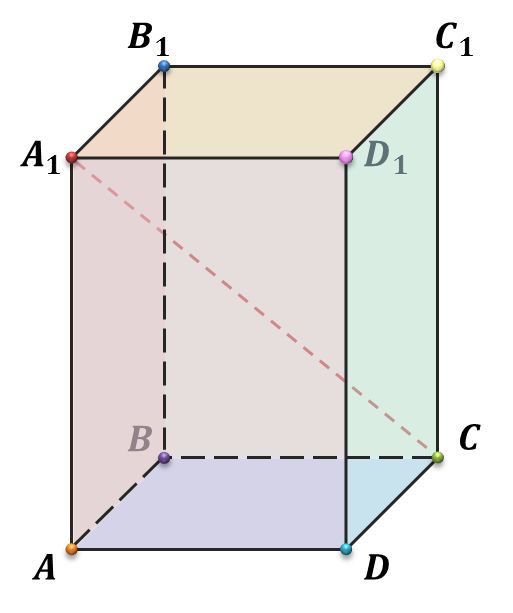 Многоугольники ABCD, A1B1C1D1 – грани многогранникаСтороны граней AB, BC, CD, AD, A1B1, B1C1, C1D1, A1D1, AA1, BB1, CC1, DD1 – рёбра многогранникаКонцы рёбер A, B, C, D, A1, B1, C1, D1 – вершины многогранникаОтрезок, соединяющий две вершины, не принадлежащие одной грани, называется диагональю многогранникаВиды многогранников Выпуклым называется многогранник, если он лежит по одну сторону от плоскости каждой своей грани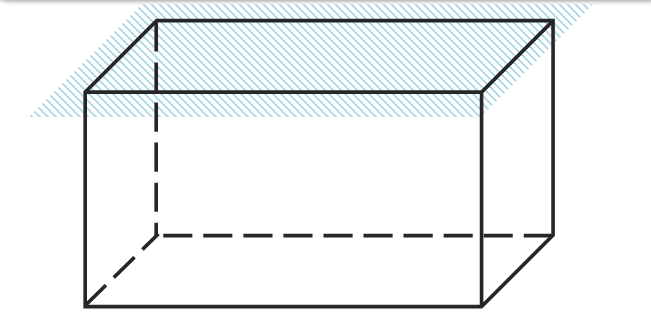 Невыпуклым называется многогранник, если он лежит по разные стороны хотя бы от одной плоскости, проходящей через грань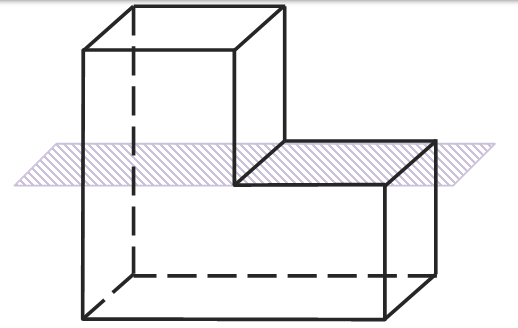 Все грани выпуклого многогранника являются выпуклыми многоугольниками.В выпуклом многограннике сумма всех плоских углов при каждой его вершине меньше .Правильные многогранникиВыпуклый многогранник называется правильным, если все его грани – равные правильные многоугольники и в каждой его вершине сходится одно и то же число рёбер.Выпуклый многогранник называется правильным, если все его грани – равные правильные многоугольники и двугранные углы при всех рёбрах равны между собой.Каждая вершина правильного многогранника может быть вершиной:– трёх, четырех или пяти равносторонних треугольников;– трёх квадратов;– трёх правильных пятиугольников.Существует только 5 видов правильных многогранников: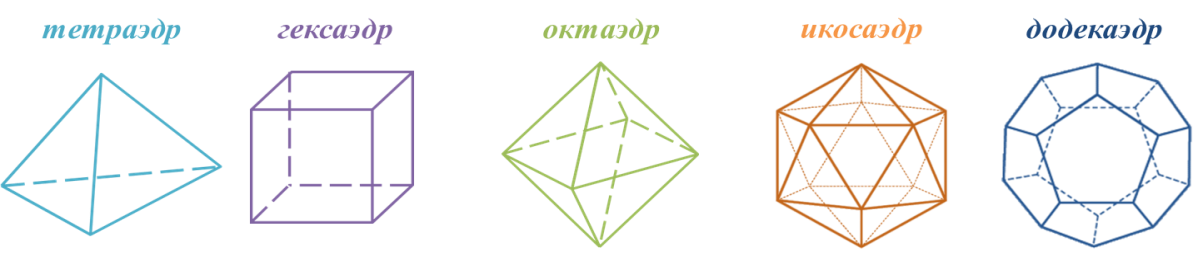 Правильный тетраэдр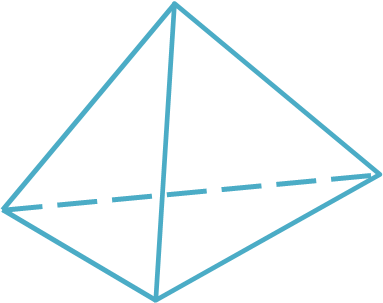 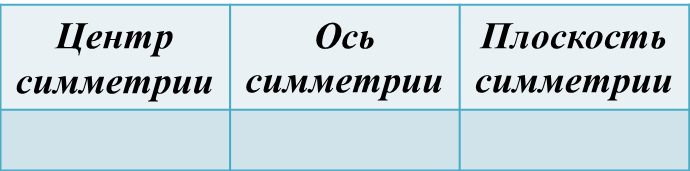 Правильный гексаэдр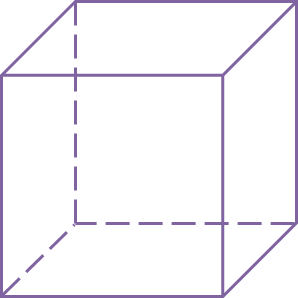 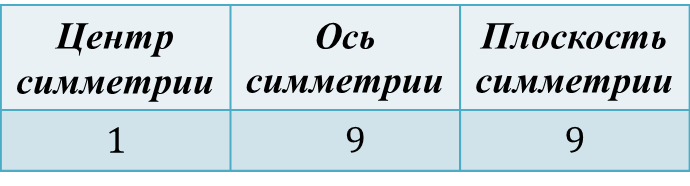 Правильный октаэдр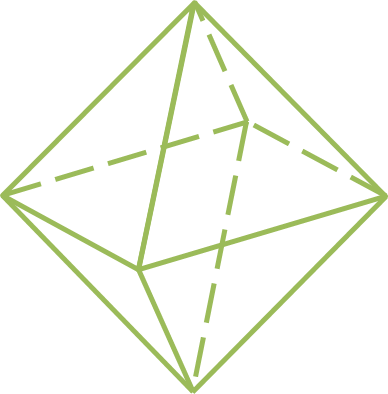 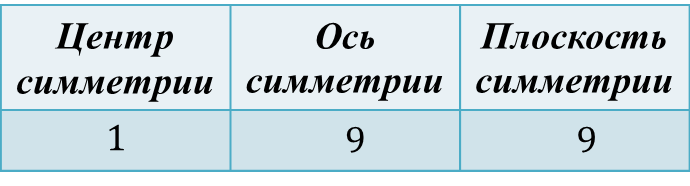 Правильный додекаэдр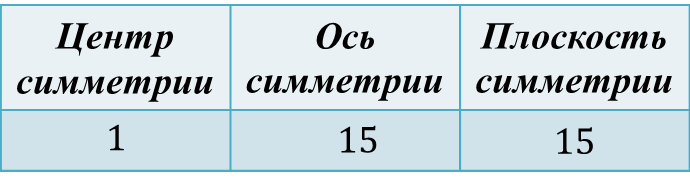 Правильный икосаэдр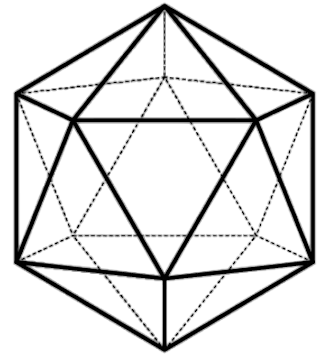 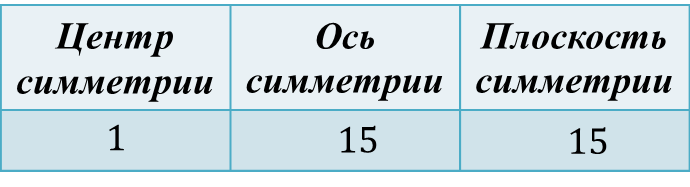 Тетраэдр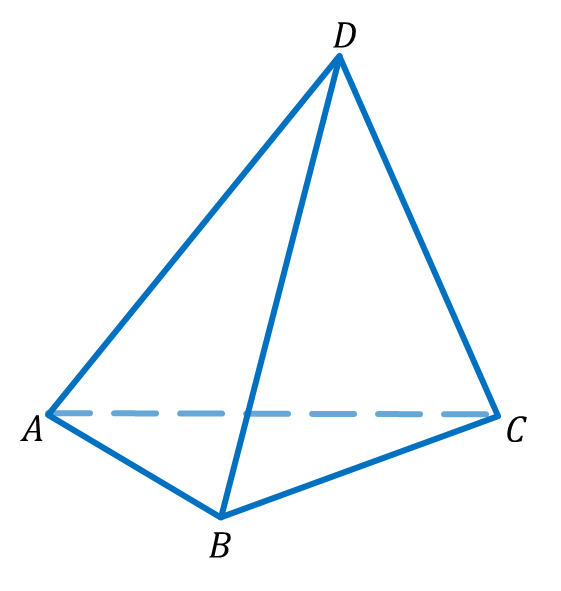 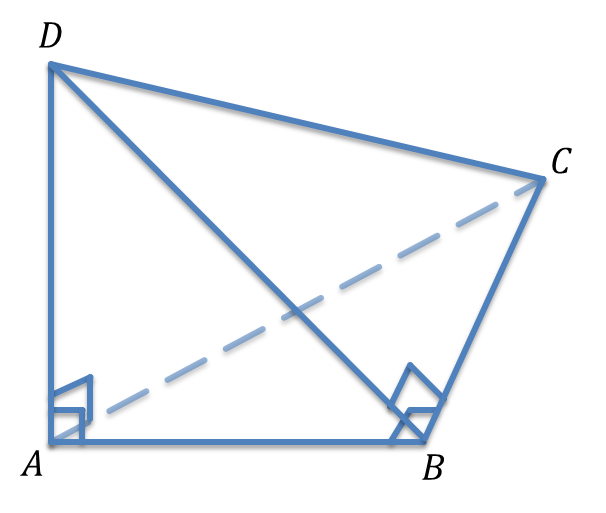 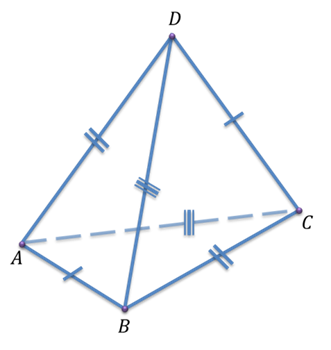 ПараллелепипедПараллелепипед это четырехугольная призма, основаниями которой являются параллелограммы. 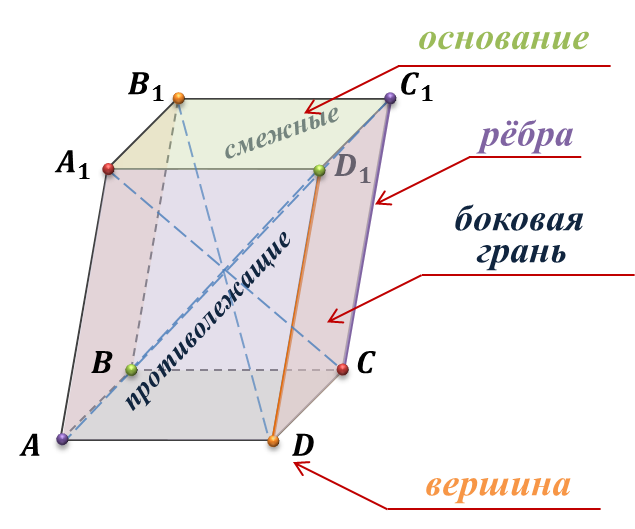 Прямоугольный параллелепипед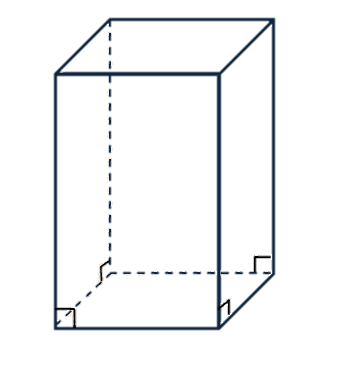 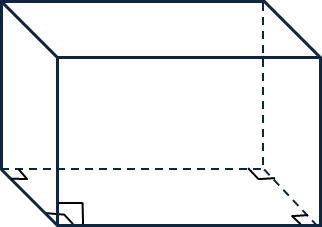 Свойства прямоугольного параллелепипеда1. В прямоугольном параллелепипеде все шесть граней – прямоугольники.2. Все двугранные углы прямоугольного параллелепипеда прямые.3. Квадрат диагонали прямоугольного параллелепипеда равен сумме квадратов трех его измерений.4. Диагонали прямоугольного параллелепипеда равны.Призма-угольной призмой называется многогранник, у которого две грани – равные -угольники, а остальные  граней – параллелограммы.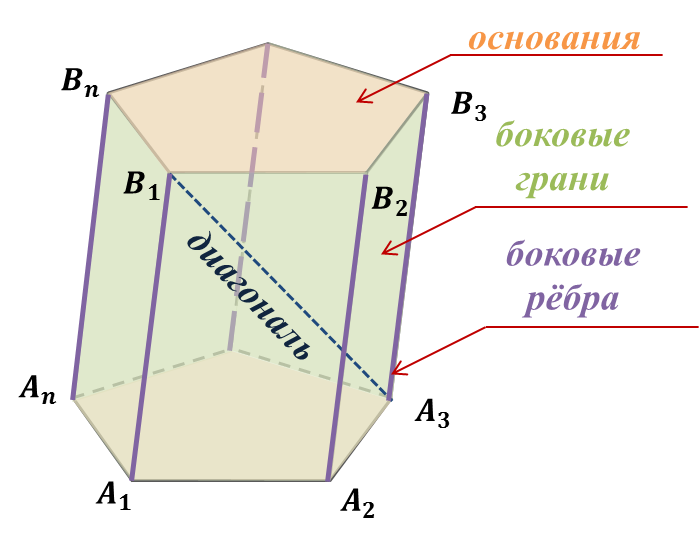 ПирамидаМногогранник, составленный из -угольника  и  треугольников, называется пирамидой.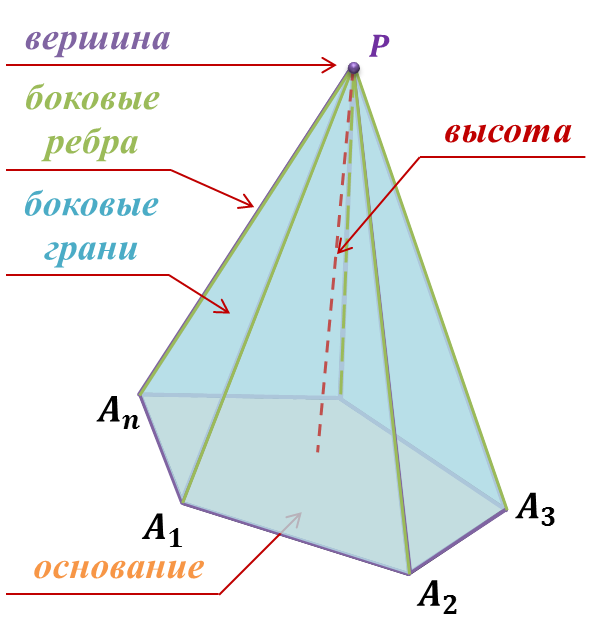 Правильная пирамида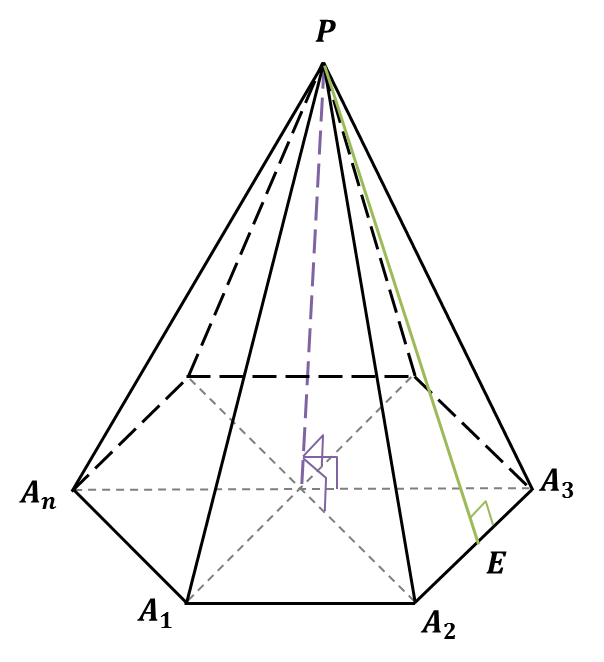                                                                                     Все боковые ребра правильной пирамиды равны, а боковые грани являются равными равнобедренными треугольниками.Площадь боковой поверхности правильной пирамиды равна половине произведения периметра основания на апофему.Усеченная пирамидаМногогранник, гранями которого являются   и , расположенные в параллельных плоскостях и  четырехугольников ,  и так далее  называется усеченной пирамидой.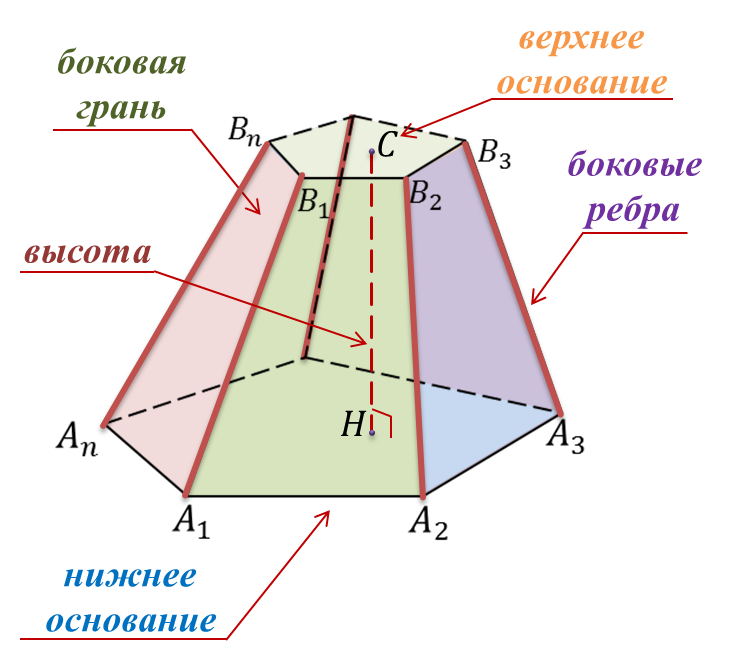 Боковые грани усеченной пирамиды – это трапеции.Объединение боковых граней называется боковой поверхностью усеченной пирамиды.А объединение всех граней называется полной поверхностью усеченной пирамиды.Площадь боковой поверхности правильной усеченной пирамиды равна произведению полусуммы периметров основания на апофему.